УТВЕРЖДАЮПредседатель Окружной комиссии по вопросам градостроительства, землепользования и застройки при Правительстве Москвы в Зеленоградском административном округе города Москвыподписьпечать________________ А.Н.Смирнов «27» сентября .ПРОТОКОЛПУБЛИЧНЫХ СЛУШАНИЙ № 16  от 24 сентября .по проекту градостроительного плана  земельного участка по объекту «Кафе бистро», планируемому к размещению на нереорганизуемой территории по адресу:мкр. 15, корп.1559 «А»Общие сведения о проектах, представленных на публичные слушания:Территория разработки – район Крюково, Зеленоградский административный округ города МосквыСрок разработки -  2010 годОрганизация - заказчик – Департамент имущества города Москвы (.Москва, ул.Каретный ряд, д.2/1, (495)699-20-48).Организация-разработчик – Комитет по архитектуре и градостроительству города Москвы (125047, Москва, Триумфальная пл., д.1, (495)209-11-54). Сроки проведения публичных слушаний: с 3 сентября . по 1 октября .Информационные материалы по теме публичных слушаний были представлены на экспозиции по адресу: 124617, Москва, Зеленоград, корпус 1444 (управа района Крюково). Экспозиция работала с 10.09.2010г. по 16.09.2010 года.Собрание участников публичных слушаний проведено 17 сентября . в 18-00 часов Формы оповещения: на официальном сайте управы района Крюково (www.krukovo.org.); в газетах: «Сорок один» №34 (224) от 3 сентября . «Крюковские ведомости» № 15(351) от 11 сентября ., также объявления были расклеены на каждый подъезд корпусов 15 мкр.: 1512, 1517, 1518, 1519, 1520, 1521, 1522, 1505, 1506, 1557, 1559, 1562. Информационные материалы по теме публичных слушаний были представлены на экспозиции по адресу 124365, Москва, Зеленоград, корпус 1444 (управа района Крюково) и на сайте управы (www.krukovo.org.).Место проведения публичных слушаний: 124617, Москва, Зеленоград, корпус 1444 (управа района Крюково) комн. 11.Участники публичных слушаний: 269 участников (264 жителя + 3 представителя органов власти + 2 представителя СМИ).Предложения и замечания участников публичных слушаний по обсуждаемым проектам, поступившие:- в период работы экспозиции:- во время проведения собрания участников публичных слушаний:- после проведения собрания участников публичных слушаний:Замечаний и предложений по представленному проекту не поступало.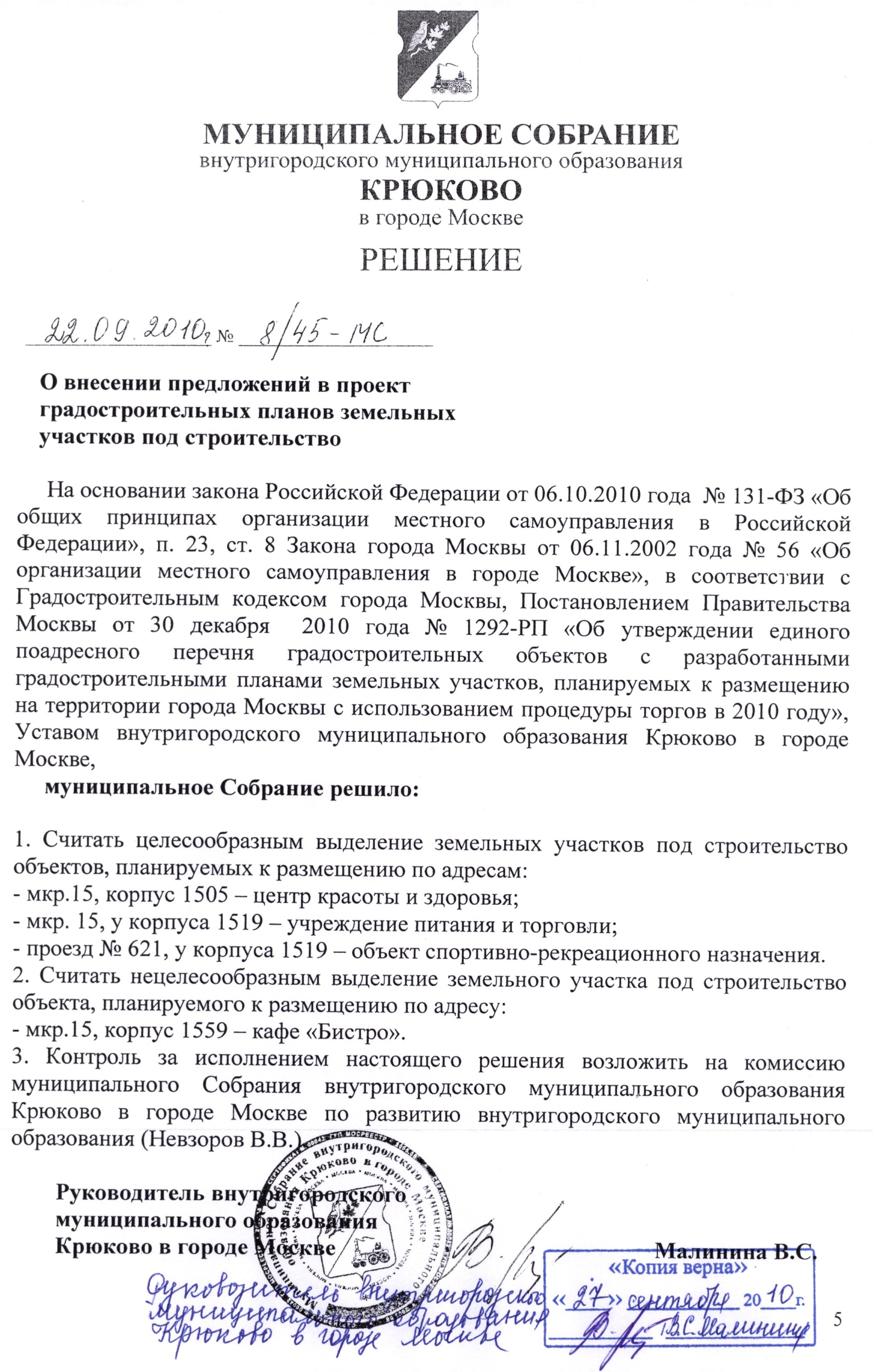 1Лельчух Л.П.Воздержался2Кудюкова Ю.О.Одобряю ГПЗУ под кафе Бистро у корп.15593Алешин Ю.А.Кафе Бистро увеличить кол-во парковочных мест до 20 шт.1Малинина В.С.За строительство объектов2Невский П.В.По пункту 4- за. Считаю, что району требуется развитие новых объектов и сохранение функций ныне существующих, после строительства новых.№ п/пЧлены комиссииФИОПодписьЗаместитель председателя:1.Широкова Антонина Евгеньевнаподпись2.Игнатьева Анжела ВитальевнаподписьЧлены комиссии:3.Коньков Валерий Ивановичподпись4.Дорошенков Георгий Васильевичподпись5.Макеева Марина Алексеевнаподпись6.Станкевич Андрей Витальевичподпись7.Годовицына Анастасия Федоровнаподпись8.Журба Александр Григорьевичподпись9.Малинина Вера СергеевнаподписьСекретарь10.Медведюк Лилия Константиновнаподпись